Konverteringstabel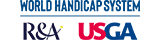 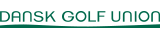 DGU
Odense Golfklub - Holluf Park
Damer - 43Course rating™: 68,1 - Slope rating®: 124 - Par: 72
HandicapHandicapHandicapSpillehandicapHandicapHandicapHandicapSpillehandicap+5,0til+4,2+924,1til24,923+4,1til+3,3+825,0til25,824+3,2til+2,4+725,9til26,725+2,3til+1,5+626,8til27,726+1,4til+0,6+527,8til28,627+0,5til  0,3+428,7til29,528  0,4til  1,2+329,6til30,429  1,3til  2,1+230,5til31,330  2,2til  3,0+131,4til32,231  3,1til  4,0032,3til33,132  4,1til  4,9133,2til34,033  5,0til  5,8234,1til34,934  5,9til  6,7335,0til35,935  6,8til  7,6436,0til36,836  7,7til  8,5536,9til37,737  8,6til  9,4637,8til38,638  9,5til10,3738,7til39,53910,4til11,3839,6til40,44011,4til12,2940,5til41,34112,3til13,11041,4til42,24213,2til14,01142,3til43,14314,1til14,91243,2til44,14415,0til15,81344,2til45,04515,9til16,71445,1til45,94616,8til17,61546,0til46,84717,7til18,51646,9til47,74818,6til19,51747,8til48,64919,6til20,41848,7til49,55020,5til21,31949,6til50,45121,4til22,22050,5til51,35222,3til23,12151,4til52,35323,2til24,02252,4til53,25453,3til54,055